Всемирный день прав человека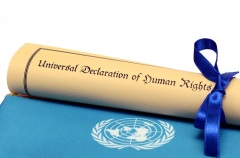 4 декабря 1950 года на Пленарном собрании Генеральная Ассамблея ООН официально установила отмечать 10 декабря День прав человека (Human Rights Day). Всем государствам и заинтересованным организациям было предложено принять этот день и проводить соответствующие мероприятия. В 2017 году в День прав человека стартует рассчитанная на один год кампания, приуроченная к 70-й годовщине принятия Декларации. Дата 10 декабря была выбрана в честь принятия и провозглашения Генеральной Ассамблеей ООН 10 декабря 1948 года Всеобщей декларации прав человека (Universal Declaration of Human Rights, UDHR) — эпохального документа, в котором были провозглашены неотъемлемые права, присущие каждому человеку вне зависимости от его расы, цвета кожи, пола, языка, религии, политических или иных убеждений, национального или социального происхождения, имущественного, сословного или иного положения. Положения этой декларации являются фундаментом для целого ряда нормативных актов, обладающих обязательной юридической силой – это различного рода международные декларации, договоры, национальные законы, билли, конвенции, и даже некоторые конституции. 
              Указанная Декларация, принятая почти сразу же после страшной Второй мировой войны, поправшей все возможные права, в том числе и право на жизнь миллионов и миллионов людей, стала первым мировым документом, сформулировавшим положения о правах человека. Как проводится Всемирный день прав человекаЭта дата во всех уголках земного шара знаменуется проведением масштабных мероприятий: митингов, шествий, встреч и семинаров. В последние несколько лет Всемирный день прав человека знаменуется лозунгом, выбирающимся ООН, при этом каждый лозунг акцентирует внимание на какой-то определенной проблеме соблюдения прав. Собравшиеся чтут память тех, кто стал жертвами геноцида, политических репрессий, пыток, расовых дискриминаций. На мероприятиях, посвященных этому дню, освещаются события, которые всколыхнули общество за прошедший год, унизили достоинство человека или же нарушили законы гуманизма. Участвуя в праздновании этого дня, каждый имеет возможность сделать мир добрее, искоренить ненависть и отсутствие человеколюбия.    Что гарантирует Декларация?Основная идея, заложенная в Декларации, – это признание того, что каждый человек рождается одинаково свободным и равным, независимо от расы, места рождения, социального статуса, внешности и любых иных факторов. Декларация гарантирует следующее:- Основополагающими свободами обладают все люди, что говорит об их равенстве;- Справедливость и уважение к каждому;- Право на жизнь и труд;- Равноправность перед законом;- Свободное высказывание мыслей;- Основание на социальное обеспечение;- Возможность получить желаемое образование.Ратифицируя положения Декларации, каждое государство берет обязанность четко придерживаться прописанных правовых норм. Государство должно разработать правовые механизмы для защиты от нарушений, а граждане, в свою очередь, должны знать об этих механизмах и уметь, при необходимости, воспользоваться ими.Сегодня принято День прав человека в России отмечать проведением различных мероприятий, митингов, акций. В честь праздника с 2001 года учреждена премия имени А.Д. Сахарова, которая присуждается журналистам за выдающиеся поступки. В ходе проведения этого праздника проводится массовая разъяснительная и просветительская работа, направленная на освещение для народа вопросов прав человека, их соблюдения и защиты. На различных форумах, встречах, семинарах рассматриваются и доносятся до широкого круга населения основные вопросы, касающиеся прав людей.